Министерство образования и молодёжной политики Свердловской областиГАПОУ СО «Карпинский машиностроительный техникум»Методические указания к выполнению практических работпо программе подготовки специалистов среднего звена Специальность (профессия):  08.02.01 Строительство и эксплуатация зданий и сооруженийПМ 01. Участие в проектировании зданий и сооруженийМДК 01.05. ПРОЕКТИРОВАНИЕ СТРОИТЕЛЬНЫХ КОНСТрУКЦИЙ малоэтажных ЗДАНИЙ2020СодержаниеПояснительная записка                                                                                       31. Правила выполнения практической работы                                                 52. Структура выполнения, практической работы                                             63. Практическая работа №1                                                                         74. Приложения                                                                                              11Пояснительная запискаСогласно учебному плану специальности 08.02.01 «Строительство и эксплуатация зданий и сооружений» для закрепления теоретических знаний, приобретения практических навыков и формирования дополнительных профессиональных компетенций по подбору местных строительных материалов и изделий при освоении профессионального модуля ПМ.01Участие в проектировании зданий и сооружений предусмотрено выполнение практических работ.Целью методических указаний по выполнению практических работ является организация и управление самостоятельной работой студентов в процессе обучения.Задачи методических указаний по выполнению лабораторных (практических) работ состоят в определении содержания, формы, и порядка выполнения практических и лабораторных работ, а также требования к результатам работы студентов.Сведения о выполненной работе излагаются в отчете, который называется отчет о проделанной работе.В результате выполнения практических работ у студентов должны быть сформированы профессиональные (ПК) и общие (ОК) компетенции ОК 1.	Понимать сущность и социальную значимость своей будущей профессии, проявлять к ней устойчивый интересОК 2.	Организовывать собственную деятельность, выбирать типовые методы и способы выполнения профессиональных задач, оценивать их эффективность и качествоОК 3.	Принимать решения в стандартных и нестандартных ситуациях и нести за них ответственностьОК 4.	Осуществлять поиск и использование информации, необходимой для эффективного выполнения профессиональных задач, профессионального и личностного развитияОК 5.	Использовать информационно-коммуникационные технологии в профессиональной деятельностиОК 6.	Работать в коллективе и в команде, эффективно общаться с коллегами, руководством, потребителямиОК 7.	Брать на себя ответственность за работу членов команды (подчиненных), за результат выполнения заданийОК 8.	Самостоятельно определять задачи профессионального и личностного развития, заниматься самообразованием, осознанно планировать повышение квалификацииОК 9.	Ориентироваться в условиях частой смены технологий в профессиональной деятельностиПК 1.1 Подбирать строительные конструкции и разрабатывать несложные узлы и детали конструктивных элементов зданий.ПК 1.2. Разрабатывать архитектурно-строительные чертежи с использованием информационных технологий.ПК 1.3. Выполнять несложные расчеты и конструирование строительных конструкций.ПК 1.4. Участвовать в разработке проекта производства работ с применением информационных технологий.1 Правила выполнения практических работ1.1 Обучающийся должен выполнить практическую работу в соответствии с полученным заданием.1.2 Каждый обучающийся после выполнения работы должен представить отчет о проделанной работе с анализом полученных результатов и выводом по работе.1.3 Отчет о проделанной работе следует выполнять в тетрадях для практических работ.1.4 Содержание отчета указано в описании практической работы.1.5 Таблицы и рисунки следует выполнять с помощью чертежных инструментов (линейки, циркуля и т. д.) карандашом с соблюдением ЕСКД.1.6 Расчет следует проводить с точностью до двух значащих цифр.1.7 Вспомогательные расчеты можно выполнить на отдельных листах, а при необходимости на листах отчета.1.8 Если обучающийся не выполнил практическую работу или часть работы, то он может выполнить работу или оставшуюся часть во внеурочное время, согласованное с преподавателем.1.9 Оценку по практической работе обучающийся получает, с учетом срока выполнения работы, если:- расчеты выполнены правильно и в полном объеме;- сделан анализ проделанной работы и вывод по результатам работы;- обучающийся может пояснить выполнение любого этапа работы;- отчет выполнен в соответствии с требованиями к выполнению работы.1.10 Зачет по практическим работам обучающийся получает при условии выполнения всех предусмотренных программой работ, после сдачи отчетов по работам при получении удовлетворительных оценок.2 Структура выполнения практической работы2.1 Наименование темы практической работы.2.2 Цель работы: изучить, овладеть.2.3 Исходный материал2.4 Теоретическая часть практической работы.2.5 Варианты заданий для практической работы.2.6 Приложение2.7 Ход работы:2.7.1 Тщательно изучить краткие теоретические сведения (информационный материал, методические указания к выполнению лабораторной (практической) работы).2.7.2 Согласно методических рекомендаций решить задачу. 2.7.3 Проанализировать полученные результаты;2.7.4 Сделать и записать вывод о проделанной работе;2.8 Составление отчета. Отчет должен содержать:Название работы.Цель работы.Задание.Формулы расчета.Таблицы результатов расчета.Анализ результатов расчета.Вывод по работе.Оформление лабораторной (практической) работы выполняется в соответствии со структурой, требованиями стандарта СПДС и ЕСКД.Практическая работа №1Тема: Проектирование сборного ленточного фундаментаЦель: Научиться проектировать сборный ленточный фундаментИсходный материал:Исходные данные (см. приложение А)Схема расположения фундаментных блоков, М1:100 (см. приложение Б)Задание: 1.Выполнить чертёж сечения фундамента под наружную несущую стену М 1:50 (на чертеже предусмотреть мероприятия по защите от влаги)2.Выполнить чертёж схемы расположения фундаментных блоков М 1:100 (заполнить спецификацию фундаментных блоков)Методические указания.Ленточный фундамент представляет собой сплошную или прерывистую ленту, которая повторяет очертания капитальных стен здания- несущих и самонесущих.Сборные ленточные фундаменты состоят из железобетонных фундаментных плит (ФЛ) и бетонных фундаментных блоков (ФБС) (в соответствии с рисунком 1).Фундаментные плиты укладывают непосредственно на основание, а блоки на цементно-песчаный раствор с обязательной перевязкой швов.Ширину фундаментных плит (подошвы фундамента) принимают на основании расчета, в зависимости от действующей нагрузки и несущей способности грунта.При выполнении практической работы ширину подошвы фундамента принимаем конструктивно (см. приложение А).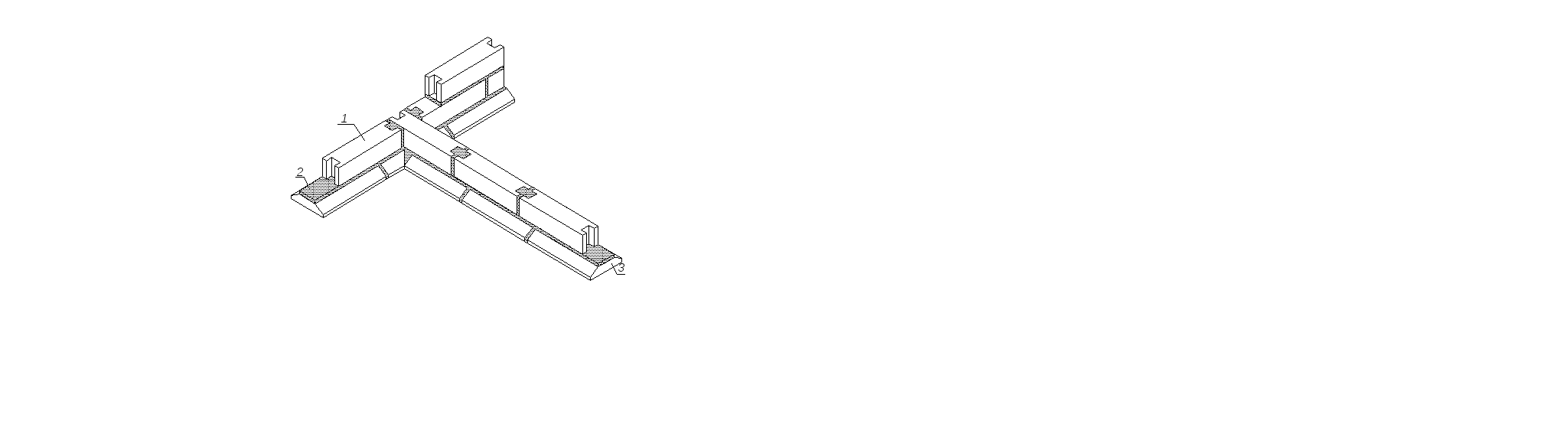 Рисунок 1. Вариант сборного ленточного фундамента: 1-фундаментный блок, ФБС; 2-цементно-песчаный раствор; 3-фундаментная плита, ФЛШирина фундаментных блоков принимается в зависимости от толщины стены.Толщина стены, мм           Толщина блока, мм380                                     400510                                     500640                                     600Глубина заложения ленточного фундамента – это расстояние от спланированной поверхности земли до подошвы фундамента.Определяется на основании расчета, зависит от вида грунтов, нормативной глубины промерзания грунта, от температурно-влажностного режима здания в период эксплуатации и от конструктивных особенностей здания- наличие подвала, цокольных этажей и т.д.При выполнении практической работы глубину заложения фундамента принимаем равной 1,7 м.  Маркировка элементов фундамента принята следующая:фундаментных подушек ФЛ 12.24-3,где ФЛ - фундамент ленточный;1200 - номинальная ширина, мм,2400 - номинальная длина, мм,300 – номинальная высота, мм..фундаментных блоков ФБС 12.6.6,где ФБС - фундаментный блок сплошной1200 - номинальная длина, мм,600 - номинальная ширина, мм,600 - номинальная высота, мм.Сечение фундаментаПорядок работыПровести координационную ось с указанием ее обозначения.Показать стену с соответствующей привязкой.Вычертить фундаментные блоки, показать привязку. Привязка фундаментных блоков принимается такая же, как у стен.Вычертить фундаментную плиту с соответствующей привязкой. Для определения привязки фундаментной плиты необходимо определить величину вылета  и прибавить к ней соответствующую привязку фундаментных блоков (в соответствии с рисунком 2).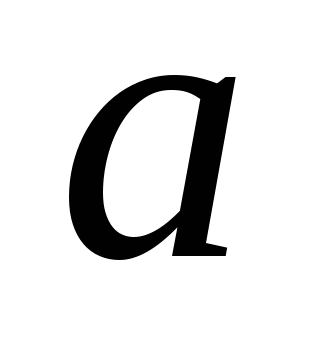 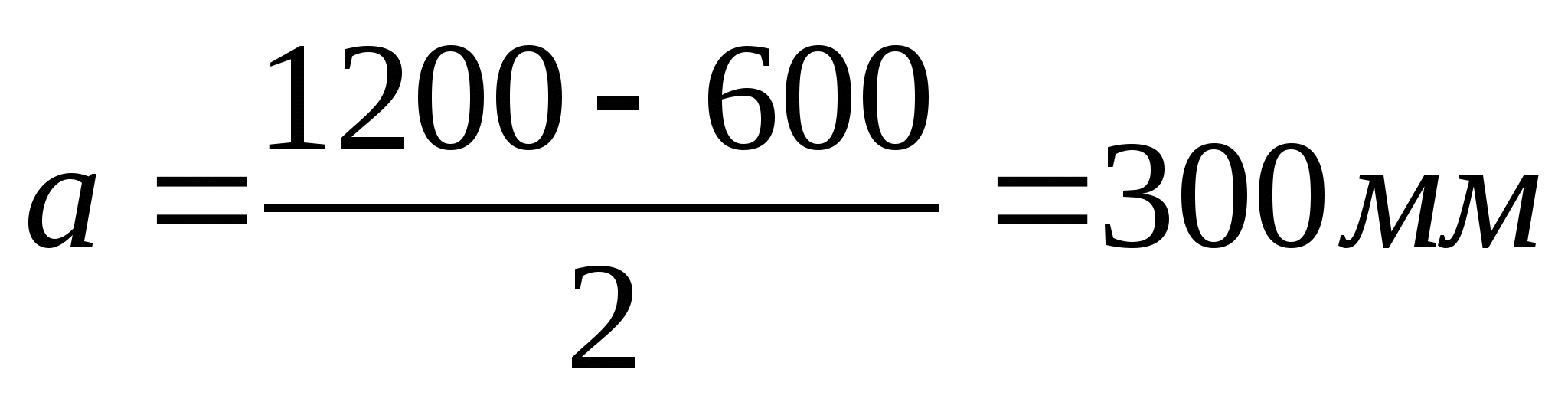 Рисунок 2 - Определение величины свесов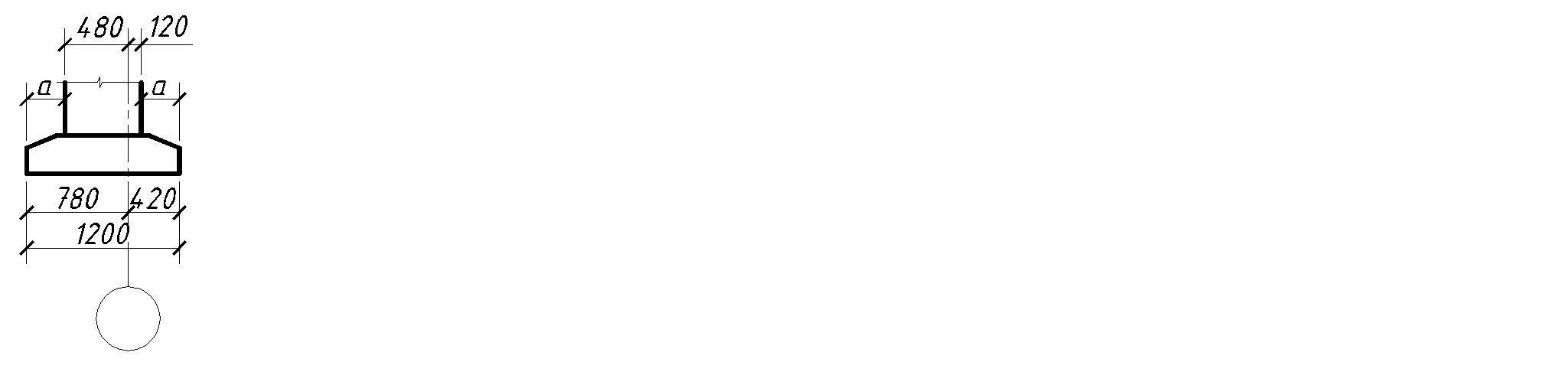 Нанести уровень отметки 0.000, отметки обреза фундамента (см. приложение А).Вычертить конструкцию перекрытия с полом, толщиной 300 мм.Провести уровень поверхности земли (см. приложение А).Отложить уровень подвала или технического подполья (см. приложение А).Определить отметку подошвы фундамента.- 0,7 - 1,7 = - 2,4м-0,700-отметка поверхности земли, м;-1,700-глубина заложения фундамента, м.Определить необходимое количество блоков по высоте Высота фундамента определяется, где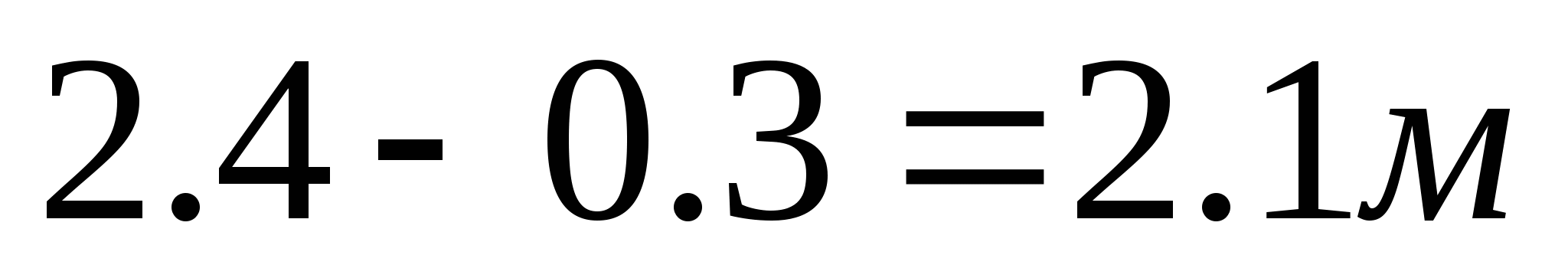 -2.400-отметка подошвы фундамента, м;-0.300-отметка обреза фундамента, м.Количество блоков определяется: , где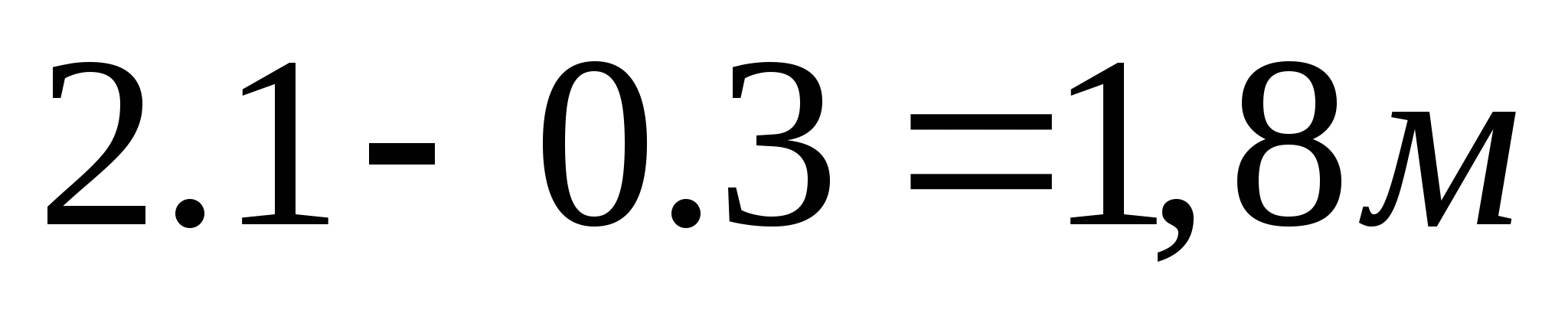 0,3м- высота фундаментной плиты.блока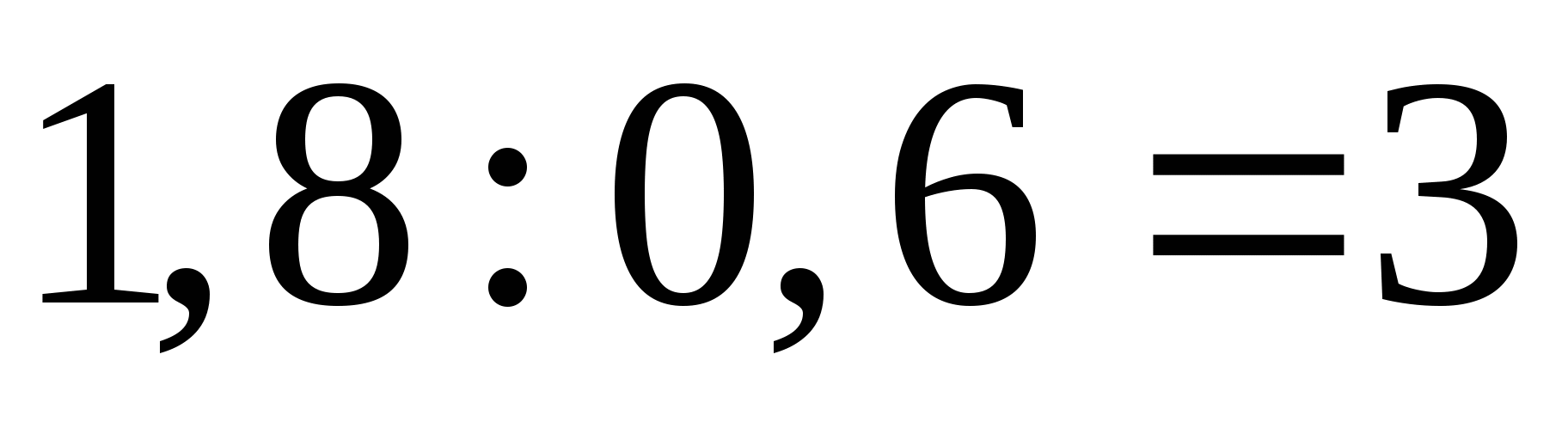 Если нет возможности применить основной блок высотой 600мм, применяем доборный блок 300мм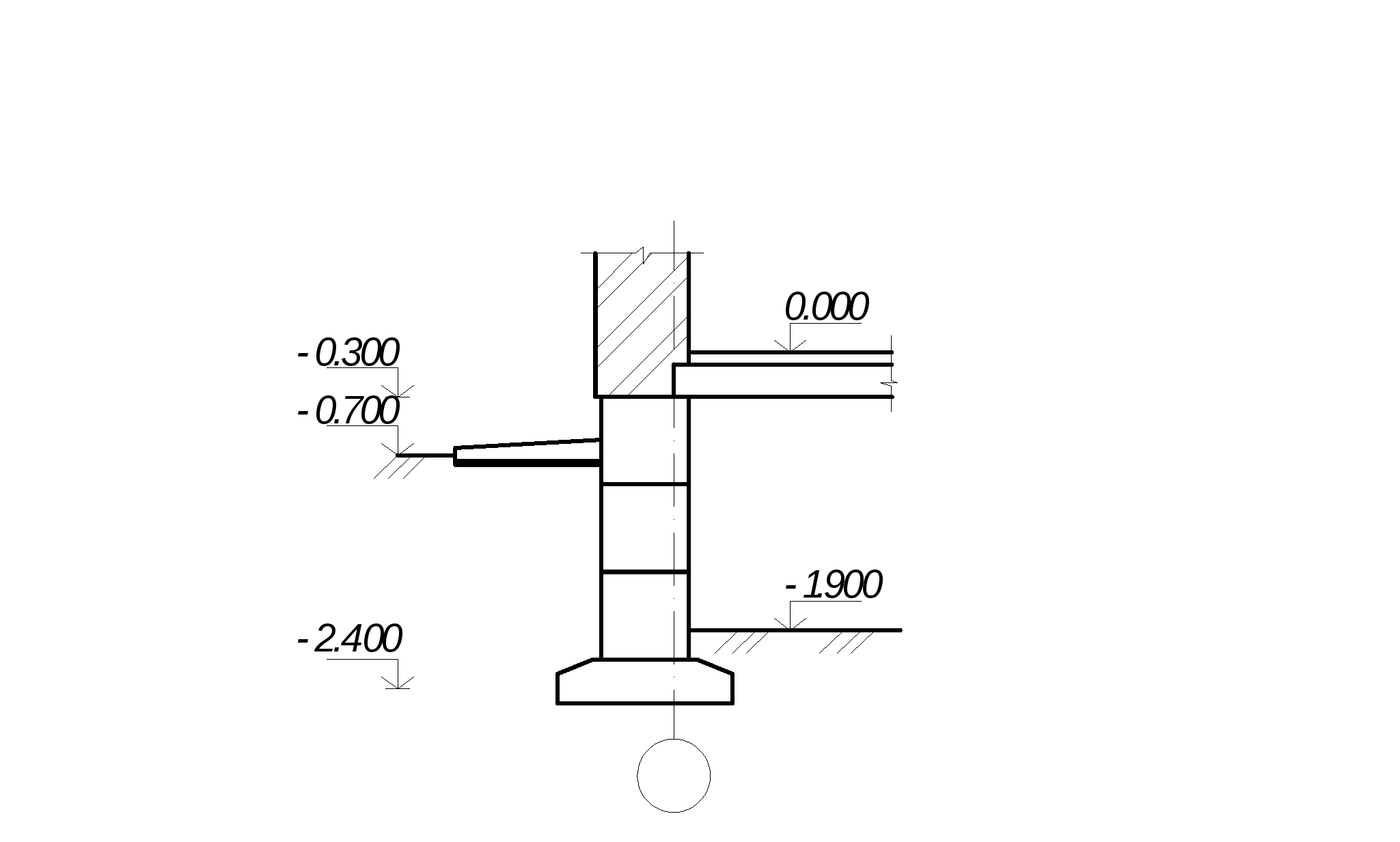 Рисунок 3 - Определение высоты фундаментаПроработать мероприятия по защите фундамента от влаги.Оформить чертеж с учетом требований СПДС - все элементы, которые попадают в сечение обвести сплошной толстой линией, гидроизоляцию сплошной утолщенной, линию пола сплошной тонкой линией.Схема расположения фундаментных блоковПорядок работыТонкими штрихпунктирными линиями нанести все координационные оси с обозначением.Согласно сечению фундамента вычертить привязку фундаментных блоков.Нанести привязки фундаментных блоков к координационным осям.Выполнить раскладку фундаментных блоков с перевязкой швов, начиная с лент под несущими стенами.Замаркировать все элементы фундамента, нанести позиции и размеры монолитных участков.Оформить чертеж с учетом требований СПДС -фундаментные блоки и МУ обвести сплошной толстой линией, штриховку МУ выполнить сплошной тонкой линией (см. приложение Б). Нанести положение секущих плоскостей.Заполнить спецификацию (см. приложение Б).Приложение АЗадание для практической работы № 2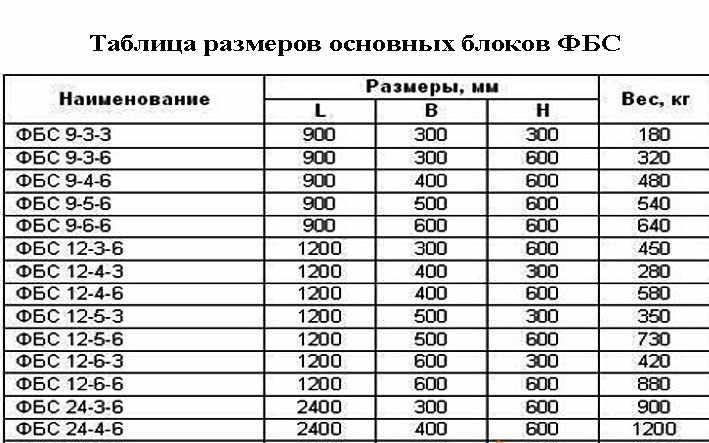 Приложение Б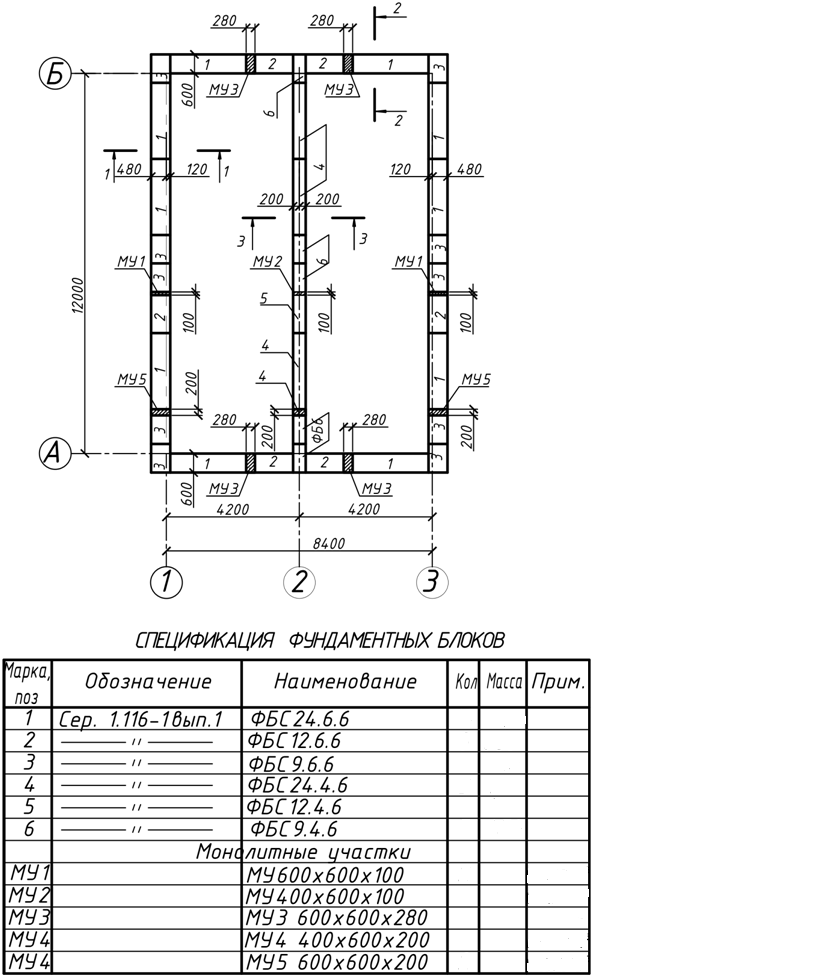 № вариантаОтметка обреза,мОтметка земли,мОтметка пола подвала,мШирина подушки под наружную несущую стену,ммШирина подушки под наружную самонесущую стену,ммШирина подушки под внутреннюю несущую стену,мм-0.300-0.700-1.900120010001400№ вариантаОтметка обреза,мОтметка земли,мОтметка пола подвала,мШирина подушки под наружную несущую стену,ммШирина подушки под наружную самонесущую стену,ммШирина подушки под внутреннюю несущую стену,мм1-0.420-0.700-1.9001200100014002-0.420-0.900-2.100100080012003-0.500-1.200-2.4001200100014004-0.420-1.400-2.600100080012005-0.600-1.300-2.5001200100014006-0.420-0.800-2.000100080012007-0.200-0.600-1.8001200100014008-0.300-0.700-1.900100080012009-0.400-0.900-2.10012001000140010-0.500-1.200-2.4001000800120011-0.420-0.700-1.90012001000140012-0.420-0.900-2.1001000800120013-0.500-1.200-2.40012001000140014-0.420-1.400-2.6001000800120015-0.600-1.300-2.50012001000140016-0.420-0.800-2.0001000800120017-0.200-0.600-1.80012001000140018-0.300-0.700-1.9001000800120019-0.400-0.900-2.10012001000140020-0.500-1.200-2.4001000800120021-0.200-0.600-1.80012001000140022-0.300-0.700-1.9001000800120023-0.420-0.800-2.0001000800120024-0.420-0.700-1.90012001000140025-0.600-1.300-2.500120010001400